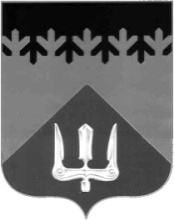 СОВЕТ ДЕПУТАТОВВОЛХОВСКОГО МУНИЦИПАЛЬНОГО РАЙОНА ЛЕНИНГРАДСКОЙ ОБЛАСТИРЕШЕНИЕот  24  марта  2022  года                                                                              №  13В соответствии со статьей 6 Федерального закона Российской Федерации от 02.03.2007 года № 25-ФЗ «О муниципальной службе в Российской Федерации» (с изменениями и дополнениями), статьей 2 Областного закона Ленинградской области от 11.03.2008 года № 14-оз  «О правовом регулировании муниципальной службы в Ленинградской области» (с изменениями и дополнениями), Совет депутатов Волховского муниципального района Ленинградской области решил:	1. Установить с 27 апреля 2022 года  Перечень должностей муниципальной службы в Волховском муниципальном районе Ленинградской области согласно Приложению к настоящему решению.	2. Признать утратившими силу решения Совета депутатов Волховского муниципального района от 30 октября 2019 года № 19 «Об установлении Перечня должностей муниципальной службы в Волховском муниципальном районе Ленинградской области». 3. Настоящее решение вступает в силу с момента его принятия.	4. Контроль за исполнением настоящего решения возложить на постоянную депутатскую комиссию по вопросам местного самоуправления, законности, правопорядка и депутатской этики.ГлаваВолховского муниципального районаЛенинградской области                                                                          А.А. НалетовУтвержден							решением Совета депутатовВолховского муниципального районаот 24 марта 2022 года № 13							Приложение    ПЕРЕЧЕНЬдолжностей муниципальной службыв Волховском муниципальном  районеЛенинградской областиОб утверждении Перечня должностей муниципальной службы в Волховском муниципальном районе Ленинградской областиКатегория «Руководители»  Высшие должности муниципальной службы                                    Глава администрации Главные должности муниципальной службы                                   Первый  заместитель  главы администрацииЗаместитель главы администрацииПредседатель комитета Ведущие должности муниципальной службы                                   Заместитель председателя комитета     Начальник  управленияЗаместитель начальника управленияНачальник отдела (заведующий отделом)                                    Руководитель аппарата Совета депутатовСтаршие должности муниципальной службы                                   Начальник отдела (заведующий отделом) в составе комитета     Начальник сектора (заведующий сектором)                                  Категория «Специалисты»    Старшие должности муниципальной службы                                   Главный специалист                                                       Ведущий специалист                                                       Главный инспекторВедущий инспекторМладшие должности муниципальной службы                                   Специалист первой категории                                              Категория «Обеспечивающие специалисты»Старшие должности муниципальной службыГлавный специалистВедущий специалист